適時化解校內外衝突與誤解，落實危機管理與處理機制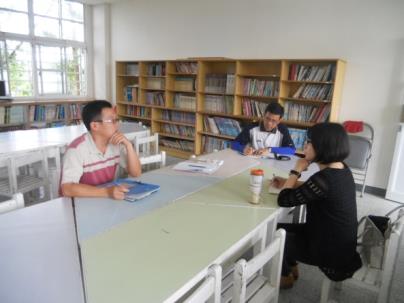 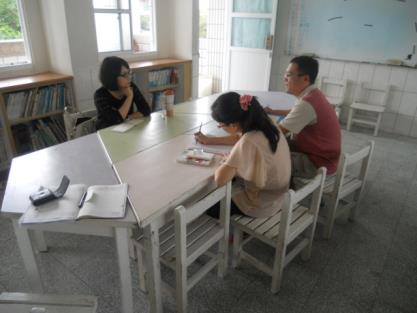 說明：學諮中心老師到校協助輔導說明：與師長對話與了解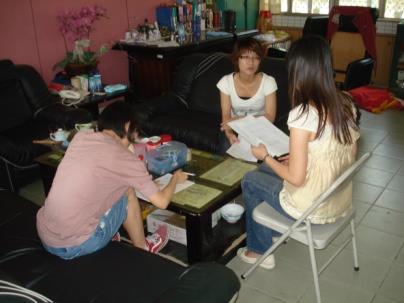 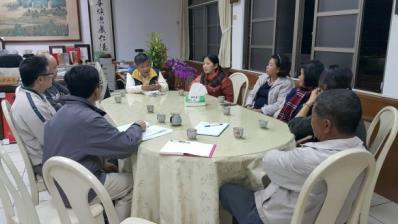 說明：教師與家長到校對話說明：邀請家長到校關心學生學習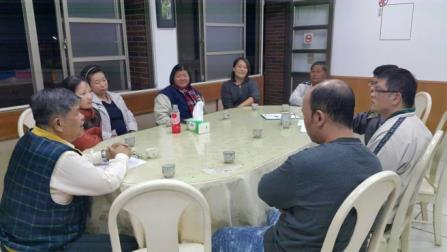 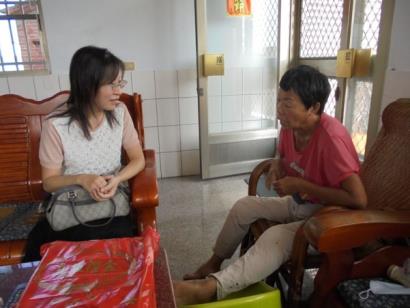 說明：導師分享學生在校情形說明：導師進行家訪